Section 1NameMailing AddressCity	State	ZipPhone (day)	(evening)	 (cell)Email AddressAre you a member of a local church?	Yes	No	If yes, where?Gender:	M	F	Date of Birth	/	/Section 2 (please circle)	1.	Mark which league you prefer to coach with a “C.” Mark which league you prefer to referee with an “R.” Which 
evaluation will you attend?			Division	Boys	Girls	Evaluations			Kindergarten	(Co-Ed)	Date:	Time:			1st and 2nd Grade			Date:	Time:			3rd and 4th Grade			Date:	Time:			5th and 6th Grade			Date:	Time:	2.	What is your preferred practice day?     M     T     W     TH     F 	3.	What is your preferred practice time?     4pm     5pm     6pm     7pm     8pm	4.	What is your shirt size?    MEN:     S     M     L     XL     XXL     XXXL     WOMEN:     S     M     L     XL    XXL     XXXL	5.	Please list your children who will be playing in this year’s Upward Basketball league, if applicable.			Child’s Name	Grade	Gender	I plan to coach my child’s team			M	F	Yes	No			M	F	Yes	No			M	F	Yes	No	6.	Have you ever coached Upward Basketball before?     Yes     No	7.	Have you ever refereed Upward Basketball before?     Yes     No	8.	Have you made a personal commitment to Jesus Christ?     Yes     No		Please share a little about your relationship with Jesus (use the back of this application if you need more room).	9.	Do you know of someone who might be interested in coaching or refereeing Upward Basketball this year?		Name	Phone	Name	Phone		Name	Phone	Name	Phone	10.	Please circle which Coach and/or Referee Training Conference you will attend:		Session I :: Date:	Time:	OR	Session II ::  Date:	Time:I understand that any negative personal habits that I have (smoking, alcohol, profanity, etc) may have a negative affect on a child’s spiritual development. Understanding that the children on my team have been placed under my guidance, I commit to setting a worthy behavioral example for them to look to.Coach’s and/or Referee’s Signature	Date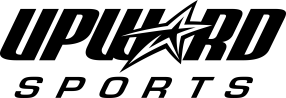 Upward Basketball Coach and Referee Application      YES, I plan to coach Upward Basketball.        YES, I plan to referee Upward Basketball.